CS Hyde Company 1351 N. Milwaukee Ave., Lake Villa, IL  60046 Ph. 847-395-0325  Fax 847-395-0334 sales@cshyde.com PRODUCT INFORMATION 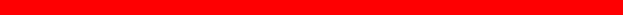 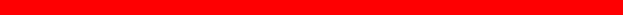 PRODUCT DESCRIPTION UHMW is a super tough, abrasion resistant material.  It has a high-slip/ non-stick surface similar to that of Teflon® but UHMW can take eight times the abrasion than that of Teflon® coated fiberglass and it is also very cost efficient.  The UHMW film provides an excellent low friction, non-stick surface, in many ways similar to PTFE.   APPLICATION INFORMATION  The 19-F series is used primarily in mechanical applications such as chute liners, wear pads, and guide rails.  It can also be used in such applications as a glide surface for computer mouse.  With a temperature range up to 225ºF, Excellent UV, moisture and chemical resistance.  Very versatile. TECHNICAL DATA 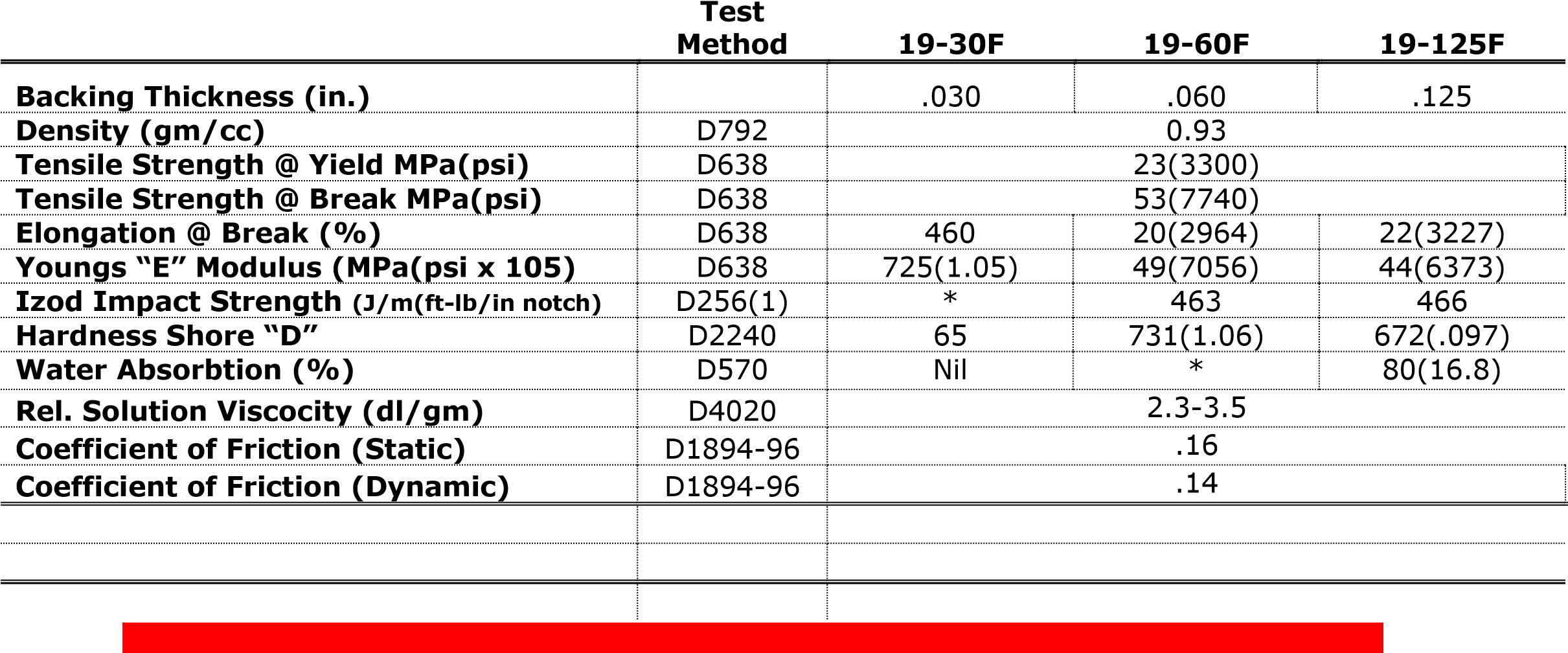  *The above values are "Typical Values" which have a nominal range about them and are not intended for specification purposes. 